Modulo d’ iscrizione  “la giraffa  camp  acquaworld” 2018Io sottoscritto ___________________________________________ in qualità di soggetto avente la potestà genitoriale del/della ragazzo/a, propone dello/a stesso/a l’iscrizione a “La Giraffa Campus” organizzato da La Giraffa ASD. Inoltre prendo atto dello statuto, delle condizione di partecipazione e mi impegno a regolarizzare i pagamento come descritto nel “regolamento”. Consento che i dati personali vengano trattati da La Giraffa ASD ai sensi dell’Art 13 D. Lgs. 196/03.Dichiaro di aver compreso e accettato in tutte le sue parti gli estratti di polizza relativa alla copertura infortunistica (disponibile sul sito www.mspitalia.it) compresa nella tessera sportiva del MSP ente riconosciuto dal C.O.N.I.DATI DEL PARTECIPANTENome __________________________________Cognome______________________________________________Data di nascita _____/_____/______   Luogo di nascita ___________________________________ Prov _________ CAP_______________ Residente a_________________________________  Citofono____________  Prov ______Via _____________________________________________________________________________ N.___________Tel  _________________ Cell _______________________ Codice Fiscale _________________________________ Email_______________________________________________________________________________________________ Indicare con una X la/le settimane scelte:                                                   dal 11/6 al 15/6                dal 18/6 al 22/6                 dal 25/6 al 29/6                     dal 02/7 al 06/7            dal 09/7 al 13/7                dal 16/7 al 20/7                 dal 23/7 al 27/7                     dal 30/7 al 03/8  dal 06/8 al 10/8                 dal 20/8 al 24/8                dal 27/8 al 31/9                     dal 03/9 al 07/9                dal 10/9 al 14/9                                          A ( 38 euro 1 gg)              B ( 110 euro 3 gg)                   C ( 175 euro 5 gg )          D ( 28 euro 1 gg )*    DATE SINGOLE _____________________________________________________________-_____________ SERVIZIO NAVETTA 5€ al giorno (andata e ritorno)segnare se avete l’ora preferita o obbligata per la mattina ……………… uscita da acquaworld 17:00     sarete contattati per la conferma orario il giorno prima della partecipazione al Camp, la navetta è al domicilio. *D per ragazzi scuola primaria di secondo grado e secondaria fino 15 anni, comprensiva di pranzo e merenda ed educatore di riferimento.RegolamentoOgni partecipante dovrà compilare il presente modulo in ogni sua parte (si prega di scrivere in stampatello) e consegnarlo a mano o inviarlo via e-mail a: info@lagiraffaweb.com  allegando i documenti di seguito elencati: - Certificato medico attestante la buona salute - Fotocopia della tessera sanitaria ASL - Fotocopia del documento d’identità - Dichiarazioni di particolari stati di saluteAll’atto dell’iscrizione il partecipante dovrà, inoltre, versare la quota di partecipazione ( indicare modalità di pagamento):     in contanti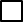      bonifico bancario intestato a La Giraffa ASD – IBAN: IT33Z0335901600100000068884	     assegno bancario intestato a La Giraffa ASDIn caso di rinuncia alla partecipazione al Campus entro 7 giorni dalla data di inizio verrà restituita la quota di partecipazione trattenendo una penale del 50%; oltre tale data non potrà essere restituita nessuna somma.Si prega cortesemente di evitare che i ragazzi portino oggetti di valore, per i quali non ci assumiamo alcuna responsabilità in caso di smarrimento o furto. La Giraffa ASD può annullare il campus in qualsiasi momento, prima dell’inizio, senza altro obbligo che quello della restituzione delle somme versate. Così pure, in caso di necessità, può procedere alla modifica dei programmi senza alcuna penalità.Eventuali fotografie e video e scritti di partecipazione potranno essere utilizzati per cataloghi, sito internet e pubblicazioni varie senza specifica autorizzazione .La quota comprende: ingresso parco acquatico e trasporto, corso sportivo, tutoraggio compiti, laboratori e assicurazione. ISCRIZIONI E INFORMAZIONILa Giraffa ASD: Via Don Verderio, 28 - 20060 Cassina de Pecchi – Milano - Codice fiscale e Partita Iva: 07321600962Tel: 0392458913  – info@lagiraffaweb.com -  Facebook “LaGiraffa ”Note:   ……………………………………………………………………………………………………………………………………………                                                                                                                       Firma del Genitore  _______________________________                                                                                                                                                                    